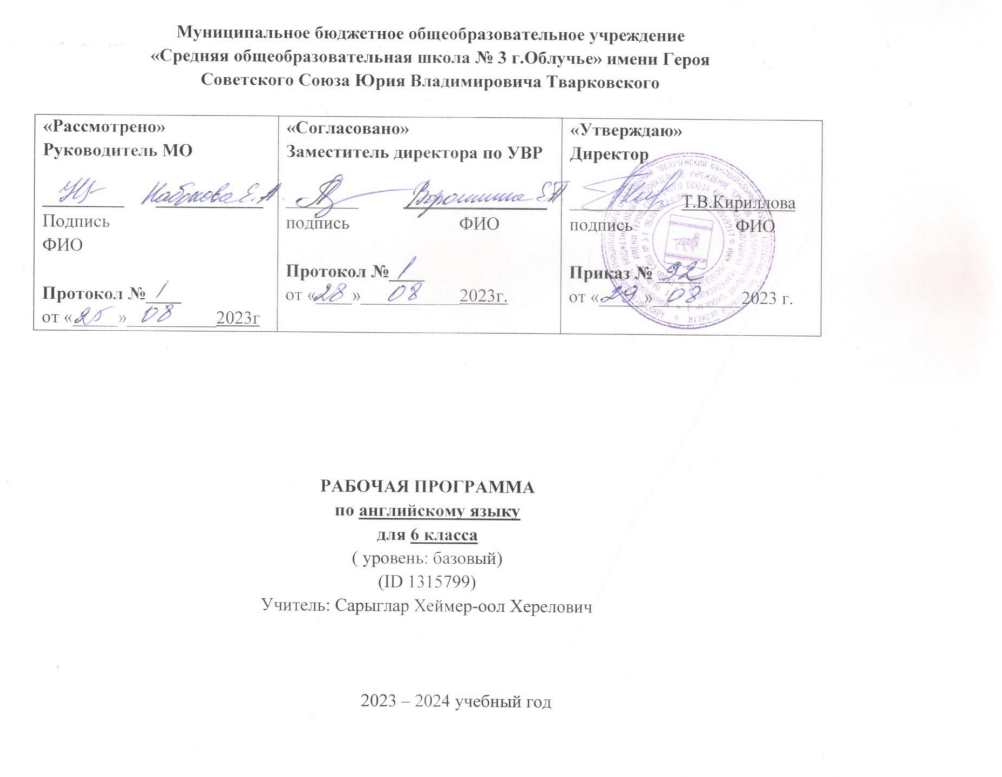 Планируемый результат изучения учебного предмета «Английский язык»Для этого этапа характерно формирование элементарных коммуникативных целей, некоторых универсальных лингвистических понятий, которые есть в родном и английском языках, ознакомление с песенным стихотворным и сказочным фольклором, формирование представлений об общих чертах и особенностях общения на родном и иностранном языке, а следовательно идет подготовка к адаптации в новом языковом мире, чтобы дальше преодолеть психологические барьеры.К концу 6 класса учащиеся должны знать речевые образцы с глаголами в настоящем, прошедшем и будущем временах; модальный глагол can, глаголы в повелительном наклонении в утвердительной и отрицательной формах, безличные предложения и оборот thereis (thereare) в настоящем и прошедшем времени. На элементарном уровне употреблять артикль и системы английских местоимений, знать количественные числительные до 100 и выше, предлоги места, направления, союзы, наречия.К концу 6 класса учащиеся должны уметь понимать на слух иноязычную речь, однократно предъявляемую учителем или в звукозаписи в естественном темпе, построенную на программном языковом материале, писать диктанты и письма, вести несложную беседу с речевым партнером, широко используя речевые клише, запрашивая уточняющие сведения и стимулируя ответную реакцию. Монологическое высказывание может  включать до  5-6 фраз в связи с изученной учебной ситуацией; читать и понимать слова.словосочетания и небольшие тексты, употреблять глаголы в настоящем и прошедшем времени, правильно употреблять артикль, ставить общие и специальные вопросы.В результате изучения английского языка ученик 6 класса будет:      Знать/понимать:основные значения изученных лексических единиц (слов, словосочетаний); основные способы словообразования (аффиксация, словосложение, конверсия);особенности структуры простых и сложных предложений;интонацию различных коммуникативных типов предложений;признаки изученных грамматических явлений (видовременных форм глаголов, модальных глаголов и их эквивалентов, артиклей, существительных, степеней сравнения прилагательных и наречий, местоимений, числительных, предлогов);основные нормы речевого этикета (реплики-клише, наиболее распространенная оценочная лексика), принятые в стране изучаемого языка;      Уметь:рассказывать о себе, своей семье, друзьях, своих интересах и планах на будущее, сообщать краткие сведения о своем городе/селе, о своей стране и стране изучаемого языка;делать краткие сообщения, описывать события/явления (в рамках пройденных тем), передавать основное содержание, основную мысль прочитанного или услышанного.понимать основное содержание кратких, несложных аутентичных прагматических текстов и выделять для себя значимую информацию;понимать основное содержание несложных аутентичных текстов, относящихся к разным коммуникативным типам речи (сообщение/рассказ), уметь определить тему текста, выделить главные факты в тексте, опуская второстепенные.читать аутентичные тексты с пониманием основного содержания (определять тему, выделять основную мысль, выделять главные факты, устанавливать логическую последовательность основных фактов текста);читать несложные аутентичные тексты разных жанров с полным и точным пониманием,читать текст с выборочным пониманием нужной или интересующей информации;заполнять анкеты и формуляры;писать поздравления, личные письма с опорой на образец.Личностные результатывоспитание российской гражданской идентичности: патриотизма, любви и уважения к Отечеству, чувства гордости за свою Родину, прошлое и настоящее многонационального народа России; осознание своей этнической принадлежности,знание истории, языка, культуры своего народа, своего края, основ культурного наследия народов России и человечества; усвоение гуманистических, демократических и традиционных ценностей многонационального российского общества; воспитание чувства долга перед Родиной;формирование ответственного отношения к учению, готовности и способности обучающихся к саморазвитию и самообразованию на основе мотивации к обучению и познанию, осознанному выбору и построению дальнейшей индивидуальной траектории образования на базе ориентировки в мире профессий и профессиональных предпочтений, с учётом устойчивых познавательных интересов;формирование целостного мировоззрения, соответствующего современному уровню развития науки и общественной практики, учитывающего социальное, культурное, языковое, духовное многообразие современного мира;формирование осознанного, уважительного и доброжелательного отношения к другому человеку, его мнению, мировоззрению, культуре, языку, вере, гражданской позиции; к истории, культуре, религии, традициям, языкам, ценностям народов России и народов мира; готовности и способности вести диалог с другими людьми и достигать в нём взаимопонимания;освоение социальных норм, правил поведения, ролей и форм социальной жизни в группах и сообществах, включая взрослые и социальные сообщества; участие в школьном самоуправлении и  общественной жизни в пределах возрастных компетенций с учётом региональных, этнокультурных, социальных и экономических особенностей;развитие морального сознания и компетентности в решении моральных проблем на основе личностного выбора, формирование нравственных чувств и нравственного поведения,осознанного и ответственного отношения к собственным поступкам;формирование коммуникативной компетентности в общении и  сотрудничестве со сверстниками, старшими и младшими в процессе образовательной, общественно полезной, учебно-исследовательской, творческой и других видах деятельности;формирование ценности  здорового и безопасного образа жизни; усвоение правил индивидуального и коллективного безопасного поведения в чрезвычайных ситуациях, угрожающих жизни и здоровью людей, правил поведения в транспорте и правил поведения на дорогах;формирование основ экологической культуры на основе признания ценности жизни во всех её проявлениях и необходимости ответственного, бережного отношения к окружающей среде;осознание значения семьи в жизни человека и общества, принятие ценности семейной жизни, уважительное и заботливое отношение к членам своей семьи;развитие эстетического сознания через освоение художественного наследия народов России и мира,  творческой деятельности эстетического характера;формирование мотивации изучения иностранных языков и стремления к самосовершенствованию в образовательной области «Иностранный язык»;осознание возможностей самореализации средствами иностранного языка;стремление к совершенствованию речевой культуры в целом;формирование коммуникативной компетенции в межкультурной и межэтнической коммуникации;развитие таких качеств, как воля, целеустремлённость, креативность, инициативность, эмпатия, трудолюбие, дисциплинированность;формирование общекультурной и этнической идентичности как составляющих гражданской идентичности личности;стремление к лучшему осознанию культуры своего народа и готовность содействовать ознакомлению с ней представителей других стран; толерантное отношение к проявлениям иной культуры; осознание себя гражданином своей страны и мира;готовность отстаивать национальные и общечеловеческие (гуманистические, демократические) ценности, свою гражданскую позицию;готовность и способность обучающихся к саморазвитию; сформированность мотивации к обучению, познанию, выбору индивидуальной образовательной траектории; ценностно-смысловые установки обучающихся, отражающие их личностные позиции, социальные компетенции; сформированность основ гражданской идентичности.Метапредметными результатами является формирование универсальных учебных действий (УУД).Регулятивные УУД:Самостоятельно обнаруживать и формулировать учебную проблему, определять цель учебной деятельности, выбирать тему проекта.Выдвигать версии решения проблемы, осознавать конечный результат, выбирать из предло-женных и искать самостоятельно средства достижения цели.Составлять (индивидуально или в группе) план решения проблемы (выполнения проекта).Работая по плану, сверять свои действия с целью и, при необходимости, исправлять ошибки самостоятельно.В диалоге с учителем совершенствовать самостоятельно выработанные критерии оценки.Познавательные УУД:Анализировать, сравнивать, классифицировать и обобщать факты и явления. Выявлять причины и следствия простых явлений.Осуществлять сравнение, сериацию и классификацию, самостоятельно выбирая основания и критерии для указанных логических операций; строить классификацию на основеСтроить логическое рассуждение, включающее установление причинно-следственных связей.Создавать схематические модели с выделением существенных характеристик объекта.Составлять тезисы, различные виды планов (простых, сложных и т.п.). Преобразовывать информацию из одного вида в другой (таблицу в текст и пр.).Вычитывать все уровни текстовой информации.Уметь определять возможные источники необходимых сведений, производить поиск информации, анализировать и оценивать ее достоверность.Коммуникативные УУД:Самостоятельно организовывать учебное взаимодействие в группе (определять общие цели, распределять роли, договариваться друг с другом и т.д.).умение самостоятельно определять цели своего обучения, ставить и формулировать для себя новые задачи в учёбе и познавательной деятельности, развивать мотивы и интересы своей познавательной деятельности;умение самостоятельно планировать альтернативные пути  достижения целей,  осознанно выбирать  наиболее эффективные способы решения учебных и познавательных задач;умение соотносить свои действия с планируемыми результатами, осуществлять контроль своей деятельности в процессе достижения результата, определять способы  действий в рамках предложенных условий и требований, корректировать свои действия в соответствии с изменяющейся ситуацией;умение оценивать правильность выполнения учебной задачи,  собственные возможности её решения;владение основами самоконтроля, самооценки, принятия решений и осуществления осознанного выбора в учебной и познавательной деятельности;осознанное владение логическими действиями определения понятий, обобщения, установления аналогий и классификации на основе  самостоятельного выбора оснований и критериев, установления родо-видовых связей;умение устанавливать причинно-следственные связи, строить  логическое рассуждение, умозаключение (индуктивное, дедуктивное  и по аналогии) и выводы;умение создавать, применять и преобразовывать знаки и символы, модели и схемы для решения учебных и познавательных задач;умение организовывать  учебное сотрудничество и совместную деятельность с учителем и сверстниками;   работать индивидуально и в группе: находить общее решение и разрешать конфликты на основе согласования позиций и учёта интересов;  формулировать, аргументировать и отстаивать своё мнение;умение адекватно и осознанно использовать речевые средства в соответствии с задачей коммуникации: для отображения своих чувств, мыслей и потребностей, планирования и регуляции своей деятельности;  владение устной и письменной речью, монологической контекстной речью;формирование и развитие компетентности в области использования информационно-коммуникационных технологий (далее ИКТ– компетенции);развитие умения планировать своё речевое и неречевое поведение;развитие коммуникативной компетенции, включая умение взаимодействовать с окружающими, выполняя разные социальные роли;развитие исследовательских учебных действий, включая навыки работы с информацией: поиск и выделение нужной информации, обобщение и фиксация информации;развитие смыслового чтения, включая умение выделять тему, прогнозировать содержание текста по заголовку/ключевым словам, выделять основную мысль, главные факты, опуская второстепенные, устанавливать логическую последовательность основных фактов;осуществление регулятивных действий самонаблюдения, самоконтроля, самооценки в процессе коммуникативной деятельности на иностранном языке.Предметные результаты:В результате изучения английского языка ученик 5 класса должен:Знать/понимать:основные значения изученных лексических единиц (слов, словосочетаний); основные способы словообразования (аффиксация, словосложение, конверсия);особенности структуры простых и сложных предложений изучаемого иностранного языка; интонацию различных коммуникативных типов предложений;признаки изученных грамматических явлений (видо-временныхформ глаголов, модальных глаголов и их эквивалентов, артиклей, существительных, степеней сравнения прилагательных и наречий, местоимений, числительных, предлогов);основные нормы речевого этикета (реплики-клише, наиболее распространенная оценочная лексика), принятые в стране изучаемого языка;роль владения иностранными языками в современном мире, особенности образа жизни, быта, культуры стран изучаемого языка (всемирно известные достопримечательности, выдающиеся люди и их вклад в мировую культуру), сходство и различия в традициях своей страны и стран изучаемого языка;УметьРЕЧЕВЫЕ УМЕНИЯ Чтение Вся первая четверть посвящена обучению технике чтения: установление графемно-морфемных соответствий (буква-звук), формирование базовых орфографических навыков на основе фонетических. В дальнейшем чтение используется как средство формирования всего комплекса языковых (лексических, грамматических, фонетических) и смежных речевых (аудитивных, письменных и устных монологических и диалогических) навыков и умений. Обучение чтению проходит поэтапно: разные типы слоги в изолированных словах – словосочетания – простые предложения – мини-тексты. В третьей и четвертой четвертях чтение выступает не только как средство обучения, но и как самостоятельный вид деятельности и предусматривает формирование и развитие навыков ознакомительного, поискового и изучающего чтения, а также таких технологий чтения, как языковой догадки, выделение существенных и второстепенных моментов, работа со словарем. Чтение с текста осуществляется на несложных аутентичных материалах с ориентацией на предметное содержание, выделяемое в 5 классе, включающих факты, отражающие особенности быта, жизни, культуры стран изучаемого языка. Объем текстов с пониманием основного содержания – 100-150 слов. Объем текстов с полным пониманием текста до 100 слов. Чтение с выборочным пониманием нужной или интересующей информации предполагает умение просмотреть текст или несколько коротких текстов и выбрать информацию, которая необходима или представляет интерес для учащихся. Письменная речь Современные тенденции развития коммуникационных технологий предъявляют новые требования к формированию и развитию навыков письменной речи. В первый год обучения формируются базовые графические и орфографические навыки. Элементарные форма записи: подстановка пропущенных слов и словосочетаний; выделение ключевой информации; списывание и выписывание ключевой информации и т.д. Овладение письменной речью предусматривает развитие следующих умений: Заполнение анкеты (указывать имя, фамилию, пол, возраст, адрес); Оформление почтового конверта (писать адрес, поздравление). АудированиеВ первой четверти аудирование используется в качестве средства формирования базовых фонетических навыков. В дальнейшем владение умениями воспринимать на слух иноязычный текст предусматривает понимание несложных текстов с разной глубиной проникновения в их содержание (с пониманием основного содержания, с выборочным пониманием и полным пониманием текста) в зависимости от коммуникативной задачи и функционального типа текста. При этом предусматривается развитие умений: выделять основную мысль в воспринимаемом на слух тексте; выбирать главные факты, опуская второстепенные; выборочно понимать необходимую информацию в сообщениях прагматического характера с опорой на языковую догадку, контекст. Содержание текстов соответствует возрастным особенностям и интересам учащихся 5 классов, имеет образовательную и воспитательную ценность. Время звучания текстов для аудирования – до 1минуты. Говорение Диалогическая речь.В 5 классе формируются такие речевые умения, как умения вести диалог этикетного характера, диалог-расспрос, диалог-побуждение к действию. Обучение ведению диалогов этикетного характера включает такие речевые умения как: ♦ начать, поддержать и закончить разговор; ♦ поздравить, выразить пожелания и отреагировать на них; выразить благодарность; ♦ вежливо переспросить, выразить согласие /отказ. Объем диалогов – до 3 реплик со стороны каждого учащегося. При обучении ведению диалога-расспроса отрабатываются речевые умения запрашивать и сообщать фактическую информацию (Кто? Что? Как? Где? Куда? Когда? С кем? Почему?), переходя с позиции спрашивающего на позицию отвечающего. Объем диалогов до 3-х реплик со стороны каждого учащегося. Монологическая речь. Развитие монологической речи в 5 классе предусматривает овладение следующими умениями: кратко высказываться о фактах и событиях, используя такие коммуникативные типы речи как описание, повествование и сообщение, передавать содержание, основную мысль прочитанного с опорой на текст;  делать сообщение в связи с прочитанным/прослушанным текстом. Объем монологического высказывания – до 5-7 фраз. Социокультурные знания и умения Учащиеся знакомятся с отдельными социокультурными элементами речевого поведенческого этикета в англоязычной среде в условиях проигрывания ситуаций общения «В семье», «В школе», «Проведение досуга». Использование английского языка как средства социокультурного развития школьников на данном этапе включает знакомством с: фамилиями и именами выдающихся людей в странах изучаемого языка; оригинальными или адаптированными материалами детской поэзии и прозы; иноязычными сказками и легендами, рассказами; с государственной символикой (флагом и его цветовой символикой, столицами страны/ стран изучаемого языка); с традициями проведения праздников Рождества, Нового года, Пасхи и т.д. в странах изучаемого языка;  словами английского языка, вошедшими во многие языки мира, (в том числе и в русский) и русскими словами, вошедшими в лексикон английского языка. Предусматривается овладение умениями: писать свое имя и фамилию, а также имена и фамилии своих родственников и друзей на английском языке; правильно оформлять адрес на английском языке. Содержание учебного предмета «Английский язык»Модуль 1.Кто есть кто?Межличностные взаимоотношения в семье, со сверстниками. Внешность и черты характера. Вселенная и человек. Страна/страны изучаемого языка и родная страна, их географическое положение, столицы и крупные города, регионы, достопримечательности.Модуль 2.Вот и мы!Межличностные взаимоотношения в семье, со сверстниками; решение конфликтных ситуаций. Досуг и увлечения (чтение, кино, театр, музеи, музыка). Режим труда и отдыха. Условия проживания в городской/ сельской местности. Страна/страны изучаемого языка и родная страна.Модуль 3.Поехали!Транспорт. Страна/страны изучаемого языка и родная страна.Модуль 4.День за днемЗдоровый образ жизни: режим труда и отдыха, спорт. Школьное образование, школьная жизнь. Средства массовой информации и коммуникации. Страна/страны изучаемого языка и родная страна.Модуль 5.ПраздникиСтрана изучаемого языка и родная страна, их культурные особенности (национальные праздники, знаменательные даты, традиции, обычаи). Покупки.Модуль 6.На досугеДосуг и увлечения (чтение, кино, театр, музеи, музыка). Виды отдыха, путешествия. Покупки. Страна/страны изучаемого языка и родная страна.Модуль 7. Вчера, сегодня, завтраМежличностные взаимоотношения в семье, со сверстниками. Страна изучаемого языка и родная страна, выдающиеся люди, их вклад внауку и мировую культуру.Модуль 8. Правила и инструкцииДосуг и увлечения (чтение, кино, театр, музеи, музыка). Покупки. Каникулы в различное время года. Проблемы экологии. Защита окружающей среды. Страна изучаемого языка и родная страна, их достопримечательности, культурные особенности.Модуль 9. Еда и прохладительные напиткиПокупки.Здоровый образ жизни: сбалансированное питание.Страна изучаемого языка и родная страна.Модуль 10. КаникулыДосуг и увлечения. Виды отдыха, путешествия. Каникулы в различное время года. Природа: флора и фауна. Проблемы экологии. Защита окружающей среды. Климат, погода. Страна изучаемого языка и родная странаКалендарно-тематическое планирование 6 класс, ФГОСРегулятивные УУД: Самостоятельно обнаруживать и формулировать учебную проблему, определять цель учебной деятельности, выбирать тему проекта. Выдвигать версии решения проблемы, осознавать конечный результат, выбирать из предложенных и искать самостоятельно средства достижения цели. Составлять (индивидуально или в группе) план решения проблемы (выполнения проекта). Работая по плану, сверять свои действия с целью и, при необходимости, исправлять ошибки самостоятельно. В диалоге с учителем совершенствовать самостоятельно выработанные критерии оценки.Познавательные УУД: Анализировать, сравнивать, классифицировать и обобщать факты и явления. Выявлять причины и следствия простых явлений. Осуществлять сравнение, сериацию и классификацию, самостоятельно выбирая основания и критерии для указанных логических операций; строить классификацию на основе дихотомического деления (на основе отрицания).Строить логическое рассуждение, включающее установление причинно-следственных связей. Создавать схематические модели с выделением существенных характеристик объекта. Составлять тезисы, различные виды планов (простых, сложных и т.п.). Преобразовывать информацию из одного вида в другой (таблицу в текст и пр.). Вычитывать все уровни текстовой информации. Уметь определять возможные источники необходимых сведений, производить поиск информации, анализировать и оценивать ее достоверность.Коммуникативные УУД: Самостоятельно организовывать учебное взаимодействие в группе (определять общие цели, распределять роли, договариваться друг с другом и т.д.).Деятельность учащихся: Воспринимать на слух и повторять числа;Воспринимать на слух и выборочно понимать аудиотексты, относящихся к разным коммуникативным типам речи (сообщение, рассказ, интервью);Вести диалог, высказывая свою просьбу, предложение;Вести диалог-расспрос о своей коллекции, о том, как проводят свободное время; о том, какую одежду носят в разное время года;Расспросить собеседника и ответить на его вопросы, запрашивать нужную информацию;Описывать тематические картинки;Вести диалог по теме «В магазине»;Читать и полностью понимать содержание аутентичного текста (электронное письмо, рекламный буклет, диалоги по теме, описание фильма) по теме;№ урока№ урокаСодержание учебного материалаКоличество часовПримечания для учителя Модуль 1. Кто есть кто? Модуль 1. Кто есть кто? Модуль 1. Кто есть кто? Модуль 1. Кто есть кто? Модуль 1. Кто есть кто? 1.Я, моя семья, моя страна. Вводный урок.Я, моя семья, моя страна. Вводный урок.12.Члены семьи. Описание внешности.Члены семьи. Описание внешности.13.Притяжательные местоимения.Притяжательные местоимения.14.Удостоверение личности. Удостоверение личности. 15.Кто ты? Представление, запрос информации личного характера.Кто ты? Представление, запрос информации личного характера.16.Моя страна. « Информационный файл о России».Моя страна. « Информационный файл о России».17.Великобритания. Рассказ на основе прочитанного.Великобритания. Рассказ на основе прочитанного.18.Российские семьи. Изучающее чтение интервью.Российские семьи. Изучающее чтение интервью.19.Знакомство, приветствия. Диалоги этикетного характера.Знакомство, приветствия. Диалоги этикетного характера.110.География: Земля. Рассказ на основе прочитанного.География: Земля. Рассказ на основе прочитанного.111.Подготовка к тесту. Введение в модуль 2.Подготовка к тесту. Введение в модуль 2.112.Тест № 1 «Кто есть кто?»Тест № 1 «Кто есть кто?»113.Обучение письму. ОсновыОбучение письму. Основы1Модуль 2. Вот и мы! Модуль 2. Вот и мы! Модуль 2. Вот и мы! Модуль 2. Вот и мы! Модуль 2. Вот и мы! 14.Время радости. Приглашение на праздник. Микродиалог.Время радости. Приглашение на праздник. Микродиалог.115.У меня дома. Переезд в новый дом. Предлоги места.У меня дома. Переезд в новый дом. Предлоги места.116.По соседству. Мой микрорайон. Аудирование.По соседству. Мой микрорайон. Аудирование.117.Мой дом. Предлоги места.Мой дом. Предлоги места.118.Знаменитые улицы. Ознакомительное и поисковое чтение.Знаменитые улицы. Ознакомительное и поисковое чтение.119.Проект «Знаменитые улицы моего города».Проект «Знаменитые улицы моего города».120.Дачи в России. Изучающее чтение статьи.Дачи в России. Изучающее чтение статьи.121.Заявка на обслуживание. Диалоги этикетного характера.Заявка на обслуживание. Диалоги этикетного характера.122.Выполнение плана-чертежа. Графическая работа на основе прочитанного.Выполнение плана-чертежа. Графическая работа на основе прочитанного.123.Моя комната. Рассказ на основе выполненной графической работы.Моя комната. Рассказ на основе выполненной графической работы.124.Моя комната.  Предлоги места. Повторение.Моя комната.  Предлоги места. Повторение.125.Подготовка к тесту. Введение в модуль 3.Подготовка к тесту. Введение в модуль 3.126.Тест № 2 «Вот и мы!».Тест № 2 «Вот и мы!».127.Написание письма по теме «твоя комната»Написание письма по теме «твоя комната»1Модуль 3. Поехали! Модуль 3. Поехали! Модуль 3. Поехали! Модуль 3. Поехали! Модуль 3. Поехали! 28.Безопасность на дорогах. Повелительное наклонение.Безопасность на дорогах. Повелительное наклонение.129.Безопасность на дорогах. Описание дороги в школу и обратно.Безопасность на дорогах. Описание дороги в школу и обратно.130.В движении. Диалог: на уроке вождения.В движении. Диалог: на уроке вождения.131.С ветерком. Рассказ о знаменитости с опорой на резюме.С ветерком. Рассказ о знаменитости с опорой на резюме.132.Виды транспорта в Лондоне. Просмотровое и поисковое чтение.Виды транспорта в Лондоне. Просмотровое и поисковое чтение.133.Правила дорожного движения в России.Правила дорожного движения в России.134.Российское метро. Сообщение на основе прочитанного.Российское метро. Сообщение на основе прочитанного.135.Как пройти…? Диалоги этикетного характера.Как пройти…? Диалоги этикетного характера.136.Что означает красный цвет? Диалог – обмен мнениями.Что означает красный цвет? Диалог – обмен мнениями.137.Подготовка к тесту. Введение в модуль 4.Подготовка к тесту. Введение в модуль 4.138.Тест № 3 «Безопасность на дорогах».Тест № 3 «Безопасность на дорогах».139.Анализ теста. Написание письма на тему «виды транспорта»Анализ теста. Написание письма на тему «виды транспорта»1Модуль 4. День за днем.Модуль 4. День за днем.Модуль 4. День за днем.Модуль 4. День за днем.Модуль 4. День за днем.40.День и ночь – сутки прочь. Настоящее неопределенное время.День и ночь – сутки прочь. Настоящее неопределенное время.141.Как насчет…? Выражение предпочтений и неприязни. Внесение предложений.Как насчет…? Выражение предпочтений и неприязни. Внесение предложений.142.Мой любимый день. Ознакомительное и просмотровое чтение.Мой любимый день. Ознакомительное и просмотровое чтение.143.Жизнь подростков в Великобритании. Сообщение на основе прочитанного.Жизнь подростков в Великобритании. Сообщение на основе прочитанного.144.Жизнь подростков в России.Жизнь подростков в России.145.Мой образ жизни. Сообщение на основе прочитанного.Мой образ жизни. Сообщение на основе прочитанного.146.Назначение / отмена встречи. Диалоги этикетного характера.Назначение / отмена встречи. Диалоги этикетного характера.147.Вычерчиваем числа. Поисковое чтение.Вычерчиваем числа. Поисковое чтение.148.Тест № 4 «Повседневная жизнь».Тест № 4 «Повседневная жизнь».149.Анализ теста. Введение в модуль 5.Анализ теста. Введение в модуль 5.150.Написание письма по теме «моя жизнь»Написание письма по теме «моя жизнь»151.Анализ писем.Анализ писем.1Модуль 5. Праздники.Модуль 5. Праздники.Модуль 5. Праздники.Модуль 5. Праздники.Модуль 5. Праздники.52.Время праздников. Описание события. Настоящее длительное время.Время праздников. Описание события. Настоящее длительное время.153.Отпразднуем! Обмен мнениями.Отпразднуем! Обмен мнениями.154.Особые дни. Выступление/речь о национальном празднике.Особые дни. Выступление/речь о национальном празднике.155.Шотландские игры. Описание иллюстраций к тексту.Шотландские игры. Описание иллюстраций к тексту.156.Популярные спортивные игры в Росии.. Изучающее чтение.Популярные спортивные игры в Росии.. Изучающее чтение.157.Как заказать цветы. Диалоги этикетного характера.Как заказать цветы. Диалоги этикетного характера.158.В Зазеркалье. Ознакомительное и поисковое чтение.В Зазеркалье. Ознакомительное и поисковое чтение.159.Подготовка к тесту.Подготовка к тесту.160.Тест № 5 «Праздники».Тест № 5 «Праздники».161.Анализ теста. Написание письма на тему «любимый праздник»Анализ теста. Написание письма на тему «любимый праздник»1Модуль 6. На досуге. Модуль 6. На досуге. Модуль 6. На досуге. Модуль 6. На досуге. Модуль 6. На досуге. 62.Свободное время. Опрос о досуге.Свободное время. Опрос о досуге.163.Игра! Настоящее неопределенное время в сравнении с настоящим длительным.Игра! Настоящее неопределенное время в сравнении с настоящим длительным.164.Скоротаем время! Изучающее чтение инструкций.Скоротаем время! Изучающее чтение инструкций.165.Настольные игры. Сообщение по плану.Настольные игры. Сообщение по плану.166.Свободное время в России. Сообщение на основе прочитанного.Свободное время в России. Сообщение на основе прочитанного.167.Покупка подарка. Диалоги этикетного характера.Покупка подарка. Диалоги этикетного характера.168.Кукольный театр. Ознакомительное и поисковое чтение.Кукольный театр. Ознакомительное и поисковое чтение.169.Подготовка к тесту.Подготовка к тесту.170.Тест № 6 «Досуг».Тест № 6 «Досуг».171.Анализ теста. Написание письма по теме «мое хобби»Анализ теста. Написание письма по теме «мое хобби»1Модуль 7. Вчера, сегодня, завтра. Модуль 7. Вчера, сегодня, завтра. Модуль 7. Вчера, сегодня, завтра. Модуль 7. Вчера, сегодня, завтра. Модуль 7. Вчера, сегодня, завтра. 72.В прошлом. Прошедшее неопределенное время.В прошлом. Прошедшее неопределенное время.173.Прошедшее неопределенное время.Прошедшее неопределенное время.174.Дух Хэллоуина. Аудирование с общим пониманием информации.Дух Хэллоуина. Аудирование с общим пониманием информации.175.Мини-проект «Светильники Джека»Мини-проект «Светильники Джека»176.Они были первыми. Краткая биография выдающегося деятеля.Они были первыми. Краткая биография выдающегося деятеля.177.Стальной человек. Пересказ текста.Стальной человек. Пересказ текста.178.Слава. Викторина о жизни и творчестве А. С. Пушкина.Слава. Викторина о жизни и творчестве А. С. Пушкина.179.В бюро находок. Диалоги этикетного характера.В бюро находок. Диалоги этикетного характера.180.Играя в прошлое. Играя в прошлое. 181.Подготовка к тесту. Введение в модуль 8.Подготовка к тесту. Введение в модуль 8.182.Тест №7Тест №71Модуль 8. Правила и инструкции. Модуль 8. Правила и инструкции. Модуль 8. Правила и инструкции. Модуль 8. Правила и инструкции. Модуль 8. Правила и инструкции. 83.Таковы правила. Диалог – выяснение правил.Таковы правила. Диалог – выяснение правил.184.А давай…? Выдвижение / принятие / отклонение предложений.А давай…? Выдвижение / принятие / отклонение предложений.185.Правила и инструкции. Поисковое и изучающее чтение.Правила и инструкции. Поисковое и изучающее чтение.186.Вершины мира. Связное высказывание на основе прочитанного.Вершины мира. Связное высказывание на основе прочитанного.187.Московский зоопарк. Описание любимого животного.Московский зоопарк. Описание любимого животного.188.Заказ театральных билетов. Диалоги этикетного характера.Заказ театральных билетов. Диалоги этикетного характера.189.Чисто ли в твоем микрорайоне? Сообщение на основе прочитанного.Чисто ли в твоем микрорайоне? Сообщение на основе прочитанного.190.Промежуточная аттестация в форме тестированияПромежуточная аттестация в форме тестирования191.Подготовка к написанию письмаПодготовка к написанию письма192.Написание письма по теме «в зоопарке»Написание письма по теме «в зоопарке»1Модуль 9. Еда и питье Модуль 9. Еда и питье Модуль 9. Еда и питье Модуль 9. Еда и питье Модуль 9. Еда и питье 93.Еда и питье. Исчисляемые / неисчисляемые существительные.Еда и питье. Исчисляемые / неисчисляемые существительные.194.Что в меню? Заказ еды и напитков. Давай готовить! Написание кулинарного рецепта.Что в меню? Заказ еды и напитков. Давай готовить! Написание кулинарного рецепта.195.Кафе в Великобритании. Проект «Популярные места общественного питания в России».Кафе в Великобритании. Проект «Популярные места общественного питания в России».196.Сбор грибов – старая русская традиция. Сообщение на основе прочитанного.Сбор грибов – старая русская традиция. Сообщение на основе прочитанного.197.Заказ столика в ресторане. Диалоги этикетного характера. Меню дня. Заказ столика в ресторане. Диалоги этикетного характера. Меню дня. 198.Подготовка к тесту.Подготовка к тесту.199.Тест № 9 «Еда».Тест № 9 «Еда».1Модуль 10. Каникулы. Модуль 10. Каникулы. Модуль 10. Каникулы. Модуль 10. Каникулы. Модуль 10. Каникулы. 100.Планы на каникулы. Письмо о каникулах в любимом городе. Какая погода? Прогноз погоды на завтра.Планы на каникулы. Письмо о каникулах в любимом городе. Какая погода? Прогноз погоды на завтра.1101.Выходные с удовольствием! Поисковое чтение.Выходные с удовольствием! Поисковое чтение.1102.В Эдинбург на каникулы! Мини-проект «Буклет о Москве».В Эдинбург на каникулы! Мини-проект «Буклет о Москве».1103.Бронирование номера. Диалоги этикетного характера.Бронирование номера. Диалоги этикетного характера.1104.Тест №10 «Каникулы».Тест №10 «Каникулы».1105.Анализ теста.  Анализ теста.  1